OTTAWA GARDEN’S PRESCHOOL & NURSERY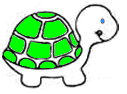 Sun care PolicyBackground Information Education (Early Childhood Services) Regulations 2008, 46 Health and Safety Practices standard general 1(a) Requires every licensed service provider to whom this regulation applies to take all reasonable steps to promote the good health and safety of children enrolled in the service.Purpose As part of Ottawa Garden’s Preschool’s commitment to protect children from harm it is important for us to contribute to minimising the risk of exposing children to excessive ultraviolet radiation (UVR) that causes sunburn, skin damage and increases the risk of skin cancer. Ottawa Garden’s Preschool recognises the importance of having a balance between avoiding an increase in the risk of skin cancer and getting enough sun exposure to maintain adequate levels of Vitamin D. Between April and August children will be encouraged to actively enjoy the sun and not wear sunhats, sunscreen or play in the shade. Procedures The Centre has an undercover area, shade sail and huts to ensure that adults and children can enjoy the outdoor area all year round; Sunhats are provided by the Centre for adults and children and are to be worn by all children and teachers throughout the year or as necessary; Sun block is applied whenever children are exposed to the sun throughout the year. Sun block is provided by the Centre, however any child requiring a special sun block due to skin allergies must provide their own; Parents are encouraged to sun block their children prior to bringing them to the Centre each morning; For infants who often remove their hats, sun block will be applied directly to their scalps;Date Adopted___________________Date for Review_____________________Signed__________________________	